ФЕДЕРАЛЬНОЕ АГЕНТСТВО ЖЕЛЕЗНОДОРОЖНОГО ТРАНСПОРТАФедеральное государственное бюджетное образовательное учреждение высшего профессионального образования«Петербургский государственный университет путей сообщенияИмператора Александра I»(ФГБОУ ВПО ПГУПС)Кафедра «Информационные и вычислительные системы»ПРОГРАММА практики «ПЕДАГОГИЧЕСКАЯ ПРАКТИКА» (Б2.П.1)для направления подготовки09.04.02 – «Информационные системы и технологии»по магистерской программе  «Информационные системы и технологии на транспорте» Форма обучения - очнаяСанкт-Петербург2015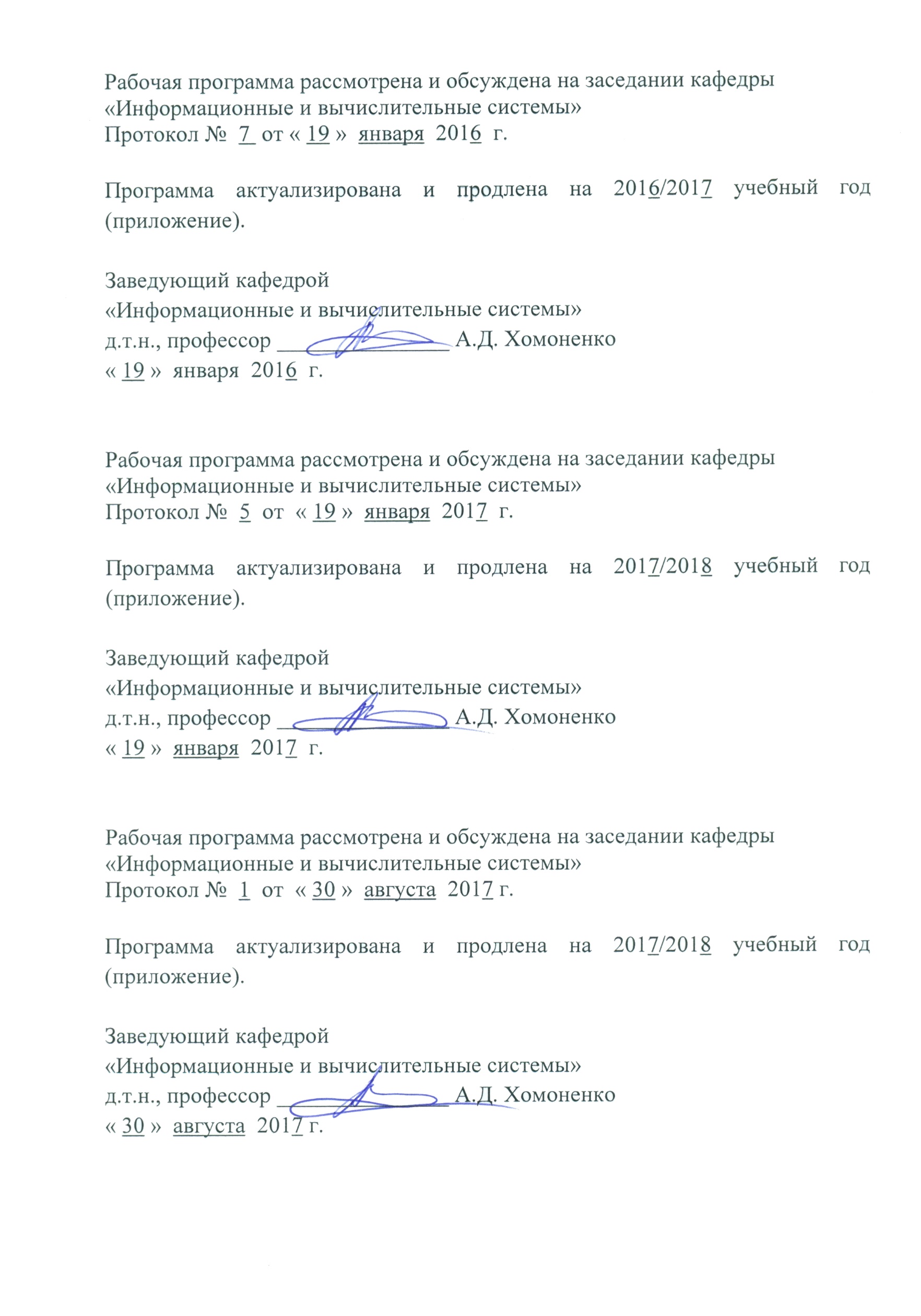 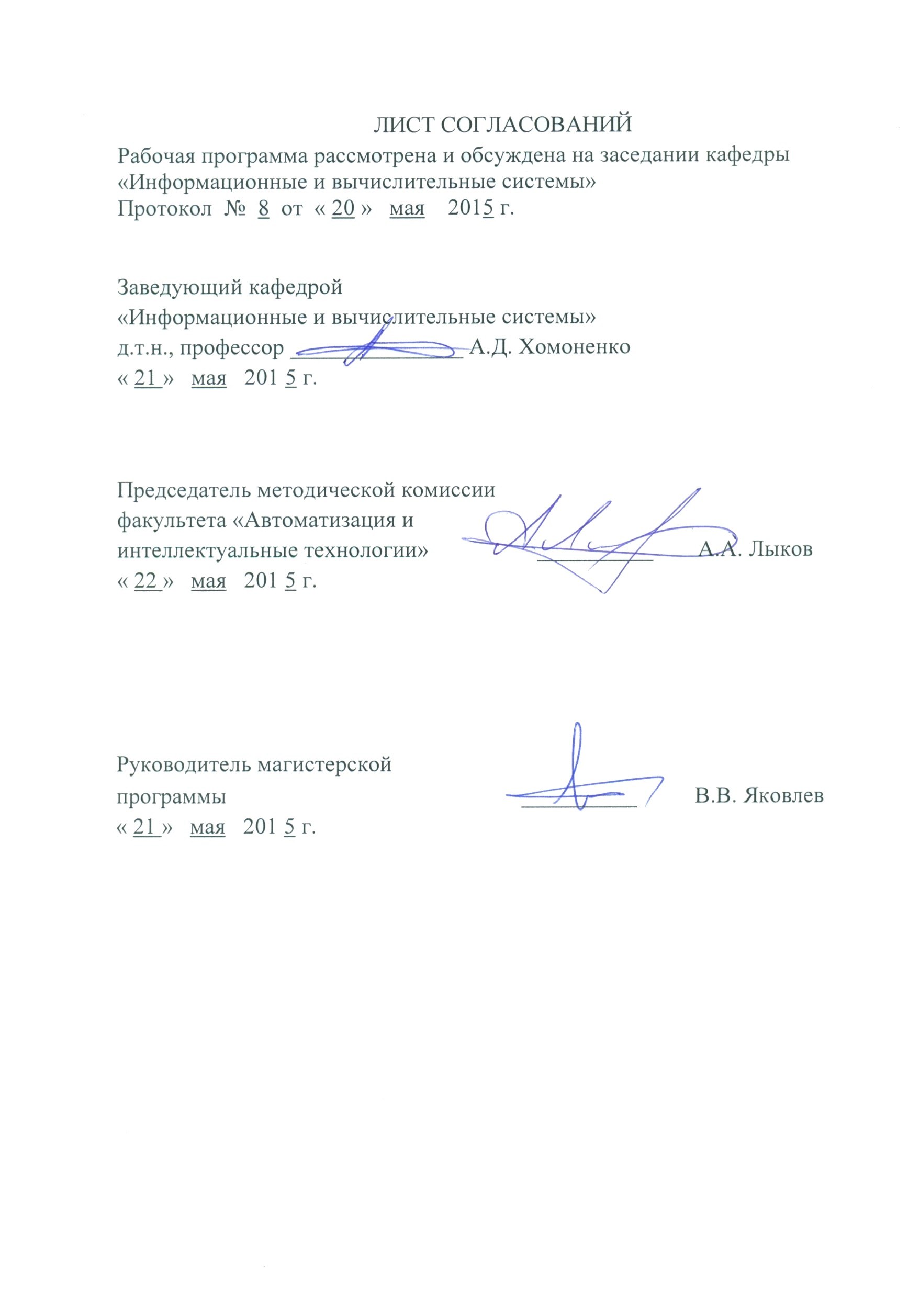 1. Вид практики, способы и формы ее проведенияПрограмма составлена в соответствии с ФГОС ВО, утвержденным «30» октября 2014 г., приказ №1402 по направлению 09.04.02 «Информационные системы и технологии», магистерская программа «Информационные системы и технологии на транспорте» по практике «Педагогическая практика».Вид практики – производственная в соответствии с учебным планом подготовки магистров, утвержденным «07»  июля 2015 г.Тип практики: практика по получению профессиональных умений и опыта профессиональной деятельности.Способ проведения практики – стационарная, выездная. Практика проводится на кафедре «Информационные и вычислительные системы».Задачей проведения педагогической практики является формирование и развитие профессиональных навыков преподавания учебных дисциплин, овладение основами методического мастерства, а также приобретение навыков и умения учебно-методической работы.2. Перечень планируемых результатов обучения при прохождении практики, соотнесенных с планируемыми результатами освоения основной профессиональной образовательной программыПланируемыми результатами прохождения педагогической практики является приобретение умений, навыков и опыта педагогической деятельности.В результате прохождения практики обучающийся должен:ЗНАТЬ:основные принципы и формы организации образовательного  процесса в вузе;           - методы контроля и оценки профессионально-значимых качеств обучаемых; состав и содержание учебно-методических материалов, используемых в учебном процессе;требования, предъявляемые к преподавателю вуза в современных условиях.УМЕТЬ:выступать перед аудиторией и создавать творческую атмосферу в процессе занятий;          - осуществлять методическую работу по проектированию и организации учебного процесса; разрабатывать учебно-методические материалы и проводить практические виды занятий по управленческим дисциплинам;осуществлять самоконтроль и самооценку процесса и результата педагогической деятельности.ВЛАДЕТЬ:навыками работы с электронными библиотеками, электронными образовательными ресурсами и учебно-методической литературой;современными образовательными технологиями и активными методами преподавания управленческих дисциплин.В результате прохождения практики обучающийся должен получить практический опыт деятельности по организации и осуществлению образовательного процесса в вузе, выступлений перед аудиторией, создания творческой атмосферы в процессе занятий, осуществления методической работы по проектированию и организации учебного процесса, разработки учебно-методических материалов и проведения практических и лекционных видов занятий, осуществления самоконтроля и самооценки процесса и результата педагогической деятельности.Приобретенные знания, умения, навыки и опыт деятельности, характеризующие формирование компетенций, осваиваемых при прохождении данной практики, позволяют решать профессиональные задачи, приведенные в соответствующем перечне по видам профессиональной деятельности в п. 2.4 основной профессиональной образовательной программы (ОПОП).Изучение дисциплины направлено на формирование следующих общекультурных компетенций (ОК):- способность самостоятельно приобретать с помощью информационных технологий и использовать в практической деятельности новые знания и умения, в том числе в новых областях знаний, непосредственно не связанных  со сферой деятельности (ОК-6).Изучение дисциплины направлено на формирование следующих общепрофессиональных компетенций (ОПК):- способность анализировать и оценивать уровни своих компетенций в  сочетании со способностью и готовностью к саморегулированию дальнейшего образования и профессиональной мобильности (ОПК-3).Прохождение практики направлено на формирование следующих профессиональных компетенций (ПК), соответствующих виду профессиональной деятельности, на который ориентирована программа магистратуры:педагогическая деятельность:- готовность воспроизводить знания для практической реализации новшеств (ПК-16).Область профессиональной деятельности обучающихся, прошедших данную практику, приведена в п. 2.1 ОПОП.Объекты профессиональной деятельности обучающихся, прошедших данную практику, приведены в п. 2.2 ОПОП.3. Место практики в структуре основной профессиональной образовательной программыПрактика «Педагогическая практика» (Б2.П.1) относится к Блоку 2 «Производственная практика» и является обязательной.4. Объем практики и ее продолжительностьДля очной формы обучения: Примечания: «Форма контроля знаний» – зачет с оценкой (З*).5. Содержание практики Во втором семестре:Первая неделя: Изучение требований к организации образовательного процесса в вузе, установленных правовыми, распорядительными и нормативными документами, образовательными стандартами высшего образования.Вторая неделя: Изучение системы управления образовательным процессом в вузе, локальных нормативных документов вуза по организации образовательного процесса, положения о кафедре и методического обеспечения преподаваемых управленческих дисциплин кафедры.Третья неделя: Разработка методического обеспечения управленческой дисциплины, включая электронные образовательные ресурсы. Участие в проведении практических занятий. Подготовка отчета по практике. Оформление отчета о практике. Представление отчета руководителю. Защита отчета. Получение отзыва о прохождении практики. Представление материалов по практике руководителю от кафедры. Зачет по практике.В третьем семестре:Четвертая неделя: Подготовка и проведение двух открытых занятий (лекции, практического занятия, деловой игры или лабораторной работы).Пятая и шестая неделя: Проведение лекционных, практических и лабораторных занятий. Седьмая неделя: Подготовка отчета по практике. Оформление отчета о практике. Представление отчета руководителю. Защита отчета. Получение отзыва о прохождении практики. Представление материалов по практике руководителю от кафедры. Зачет по практике.6. Формы отчетностиПо итогам практики обучающимся составляется отчет с учетом индивидуального задания, выданного руководителем практики от Университета.Структура и требования к отчету по практике представлены в фонде оценочных средств. После прибытия на практику и оформления прибытия на практику в отделе кадров (отделе управления персоналом, деканате), обучающийся направляет в электронном виде отсканированное направление на практику с отметкой о прибытии в адрес руководителя по практике кафедры, ответственной за организацию практики. После завершения практики, предприятие ставит отметку об убытии с практики в направлении на практику.Направление на практику с отметками предприятия о прибытии и убытии обучающегося на практику, сдается на кафедру, ответственную за организацию практики.7. Фонд оценочных средств для проведения промежуточнойаттестации обучающихся по практикеФонд оценочных средств по практике является неотъемлемой частью программы практики и представлен отдельным документом, рассмотренным на заседании кафедры и утвержденным заведующим кафедрой.8. Перечень основной и дополнительной учебной литературы, нормативно-правовой документации и других изданий, необходимых для проведения практики8.1 Перечень основной учебной литературы, необходимой для прохождения практикиМандель Б.Р. Педагогика [Электронный ресурс]: учебное пособие. — Электрон.дан. — М.: ФЛИНТА, 2014. — 288 с. — Режим доступа: http://e.lanbook.com/books/element.php?pl1_id=63010.8.2 Перечень дополнительной учебной литературы, необходимой для прохождения практики1.	Корытченкова Н И. Психология и педагогика профессиональной деятельности [Электронный ресурс] : учебное пособие / Корытченкова Н И., Т.И. Кувшинова. — Электрон.дан. — Кемерово: Издательство КемГУ (Кемеровский государственный университет), 2012. — 172 с. — Режим доступа: http://e.lanbook.com/books/element.php?pl1_id=30017.2.	Денисова О.П. Психология и педагогика [Электронный ресурс]: учебное пособие. — Электрон.дан. — М.: ФЛИНТА, 2013. — 237 с. — Режим доступа: http://e.lanbook.com/books/element.php?pl1_id=129783.	Пионова Р.С. Педагогика высшей школы [Электронный ресурс]: учебное пособие. — Электрон.дан. — Минск: "Вышэйшая школа", 2005. — 304 с. — Режим доступа: http://e.lanbook.com/books/element.php?pl1_id=652818.3 Перечень нормативно-правовой документации, необходимой для прохождения практики1.	Федеральный закон от 29.12.2012 № 273-ФЗ «Об образовании в Российской Федерации».2.	Приказ Минобрнауки России от 12.03.2015 № 322«Об утверждении федерального государственного образовательного стандарта высшего образования по направлению подготовки 09.04.02 «Информационные системы и технологии на транспорте» (уровень магистратуры)».8.4 Другие издания, необходимые для прохождения практикиСтандарты и другие нормативные и информационные документы предприятий.9. Перечень ресурсов информационно-телекоммуникационной сети «Интернет», необходимых для прохождения практики1.	Научная электронная библиотека eLIBRARY.RU/ Российский информационно-аналитический портал [Электронный ресурс]- Режим доступа: http://eLibrary.ru/, свободный.2.	Научно-техническая библиотека ПГУПС [Электронный ресурс]-Режим доступа: http://library.pgups.ru/, свободный.3.	Государственная публичная научно-техническая библиотека [Электронный ресурс]-Режим доступа: http://gpntb.ru/, свободный.4.	Нормативно-правовая база КонсультантПлюс/ Некоммерческая интернет-версия [Электронный ресурс]-Режим доступа: http://base.consultant.ru/, свободный.5.	Электронный фонд правовой и нормативно-технической документации [Электронный ресурс]-Режим доступа: http://docs.cntd.ru/, свободный.10. Перечень информационных технологий, используемых при проведении практики, включая перечень программного обеспечения и информационных справочных системИнформационные технологии, необходимые для проведения практики, определяется в соответствии с индивидуальным заданием, с рабочим местом и видами работ, выполняемыми обучающимися в организации.Системой информационного обеспечения практики предусматривается использование единой автоматизированной информационной системы управления Университета (ЕАИСУ) для учета прохождения практики обучающимися. Перечень информационных технологий, используемых при проведении практики:технические средства (компьютерная техника и средства связи, персональные компьютеры, проектор);методы обучения с использованием информационных технологий (демонстрация  мультимедийных материалов, учебные видеокейсы);перечень Интернет-сервисов и электронных ресурсов (поисковые системы, электронная почта, профессиональные и учебно-методические материалы).Кафедра «Информационные и вычислительные системы» обеспечена необходимым комплектом лицензионного программного обеспечения:Microsoft Windows 7;Microsoft Word 2010;Microsoft Excel 2010;Microsoft PowerPoint 2010; прикладное программное обеспечение (системы тестирования, профессиональные пакеты прикладных программ);информационно-справочные системы Консультант Плюс и Гарант.11.  Описание материально-технической базы, необходимой для проведения практикиМатериально-техническая база, необходимая для проведения практики, определяется в соответствии с индивидуальным заданием, с рабочим местом и видами работ, выполняемыми обучающимися в организации.Материально-техническая база обеспечивает проведение всех видов учебной работы по данному направлению и соответствует действующим санитарным и противопожарным нормам и правилам.Она содержит:помещения, укомплектованные специальной учебно-лабораторной мебелью, лабораторным оборудованием, лабораторными стендами, специализированными измерительными средствами;помещения, укомплектованные специализированной учебной мебелью и техническими средствами обучения, служащими для представления учебной информации большой аудитории (настенным экраном с дистанционным управлением, подвижной маркерной доской, считывающим устройством для передачи информации в компьютер, мультимедийным проектором и другими информационно-демонстрационными средствами).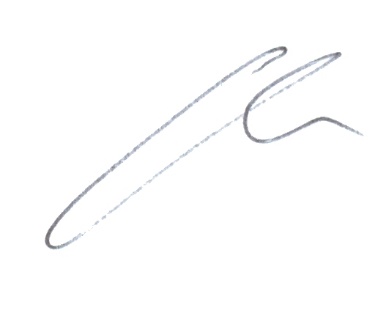 Разработчик программыдоцент кафедры ИВС							C.Г. Свистунов«21» мая 2015г.Вид учебной работыВсего часовСеместр Семестр Вид учебной работыВсего часов        23Форма контроля знанийЗ, З*зачетзачет*Общая трудоемкость: час / з.е.216 / 6180 / 5252/7Продолжительность практики: неделя734